       ҠАРАР                                                                          ПОСТАНОВЛЕНИЕ      28 февраль 2022 йыл                         №9                         28 февраля 2022 годаОб отмене постановления от 30 апреля 2020 года №22«Об утверждении  Административного регламента исполнения муниципальной услуги «Осуществление муниципального контроля за использованием и охраной  недр при добыче общераспространенных полезных ископаемых, а также при строительстве подземных сооружений, не связанных с добычей полезных ископаемых»На основании протеста Прокуратуры Аскинского района №7-1-2022 от 18 февраля 2022 года, Администрация сельского поселения Кунгаковский сельсовет муниципального района Республики Башкортостанп о с т а н о в л я е т:          1. Признать утратившим силу постановление  от 30 апреля 2020 года №22«Об утверждении  Административного регламента исполнения муниципальной услуги «Осуществление муниципального контроля за использованием и охраной  недр при добыче общераспространенных полезных ископаемых, а также при строительстве подземных сооружений, не связанных  с добычей полезных ископаемых».         2. Настоящее Постановление вступает в силу со дня его официального обнародования.3. Настоящее Постановление обнародовать на информационном стенде в администрации Сельского поселения Кунгаковский сельсовет муниципального района Аскинский район Республики Башкортостан по адресу: д.Кунгак, ул.Молодежная, д.4 и на официальном сайте: www.kungak04sp.ru.4. Контроль за исполнением настоящего Постановления оставляю за собой.Главасельского поселения Кунгаковский сельсоветмуниципального района Аскинский районРеспублики БашкортостанФ.Ф.СуфияновБашҡортостан РеспубликаһыАСҠЫН РАЙОНЫ МУНИЦИПАЛЬ РАЙОНЫНЫҢ ҠӨНГӘК АУЫЛ СОВЕТЫАУЫЛ БИЛӘМӘҺЕ хакимиәте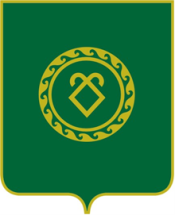 АДМИНИСТРАЦИЯ СЕЛЬСКОГО ПОСЕЛЕНИЯКУНГАКОВСКИЙ СЕЛЬСОВЕТМУНИЦИПАЛЬНОГО РАЙОНААСКИНСКИЙ РАЙОН Республики Башкортостан 